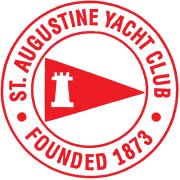 2022 Fall Sail Team Schedule 420 TeamSaturday, September 10th – Parent/Sailor Meeting (9:00am)                            Workday & Lunch (10:00am – 5:00pm)Sunday, September 11th – Practice (1:00pm – 7:30pm)Wednesday, September 14th – Race Night! (4:00pm – 8:00pm)Thursday, September 15th – Practice (4:30pm – 8:00pm)Sunday, September 18th – Practice (1:00pm – 7:30pm) Thursday, September 22nd – Practice (4:30pm – 8:00pm)Saturday, September 24th – Beach Clean Up! (10am – 12pm)*All Sail Teams and families invited, beach picnic and fun day after for those who want to staySunday, September 25th – Practice (1:00pm – 7:30pm)Wednesday, September 28th – Race Night! (4:00pm – 8:00pm)Thursday, September 29th – Practice (4:30pm – 8:00pm)Sunday, October 2nd – Practice (1:00pm – 7:30pm)Thursday, October 6th – Practice (4:30pm – 8:00pm) Sunday, October 9th – c420 CLINIC (9am – 5pm)Wednesday, October 12th – Race Night (4:00pm – 8:00pm)Thursday, October 13th – Trailering Night (6:00pm -7:30pm)Saturday & Sunday, October 15th & 16th – RIVER ROMP JUNIOROLYMPIC REGATTA, Edison Sailing Center, Ft. Myers, FL		Opti Green & Opti RWB, Laser, c420Thursday, October 20th – Practice (4:30pm – 8:00pm)Sunday, October 23rd – Practice (1:00pm – 7:30pm)Thursday, October 27th – Trailering Night (6:00pm -7:30pm)Saturday & Sunday, October 29th & 30th – INLAND LAKES REGATTALake Eustis Sailing Club, Lake Eustis, FLOpti Green, Opti RWB, Laser, 420Thursday, November 3rd – Practice (4:30pm – 8:00pm)*FINAL THURSDAY PRACTICE!Sunday, November 6th – NO PRACTICE – ALL TEAMS OFF	Sunday, November 13th – Practice (1:00pm – 7:30pm)	Sunday, November 20th – Practice (1:00pm – 7:30pm)Sunday, November 27th – c420 CLINIC (9am – 5pm) Saturday & Sunday, December 3rd & 4th – JUNIOR OLYMPIC SAILINGFESTIVAL REGATTA, US Sailing Center of Martin County 		Opti Green, Opti RWB, Laser, c420Saturday & Sunday, December 10th & 11th – SAIL JAX REGATTA		Florida Yacht Club, Jacksonville, FL		Opti RWB, Laser, c420 – NO PRACTICE OPTI GREEN	Tuesday, December 13th – End of Season Banquet @ SAYC (5pm – 9pm)*ALL SAILORS & FAMILIES MUST ATTEND, time to CELEBRATE!